Karta zgłoszenia dziecka do oddziału przedszkolnego przy Szkole Podstawowej 
nr 2 z Oddziałami Integracyjnymi im. Michała Kajki w Nidzicy na rok szkolny 2021/2022NR ……………. Data wpływu ……………………………….Imię i nazwisko dziecka ………………………………………………………………………………………………………………..........Data i miejsce urodzenia ………………………………………………………………………………………………………..……........PESEL dziecka ………………………………………………………………………………………………………………………………........Adres zamieszkania ……………………………………………………………………………………………………………………….......Adres zameldowania …………………………………………………………………………………………………………………………..Godziny pobytu dziecka w oddziale przedszkolnym dziennie - 5 godzinData przyjęcia dziecka do oddziału przedszkolnego od – 1 września 2021 r.Liczba rodzeństwa ……………………………………………………………………………………………………………………………..I. Dane dotyczące rodziców/ prawnych opiekunów/: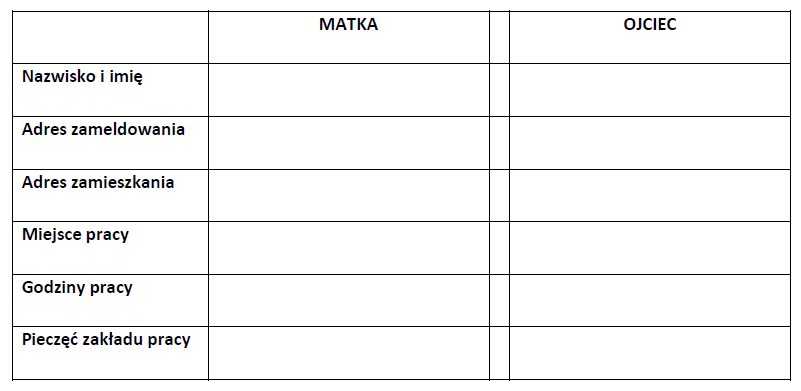 II. Rodzina: pełna/ niepełna/ rodzice z orzeczeniem o niepełnosprawności / zastępcza*III. Numer telefonów kontaktowych:Telefon do pracy…………………………………………… ……………………………………………………........Telefon domowy…………………………………………… ……………………………………………………........Komórka …………………………………………………….. …………………………………………………….......IV. Inne osoby uprawnione do odbioru dziecka (nazwisko i imię , nr dowodu osobistego, telefon)………………………………………………………………………………………………………………………………………………………………………………………………………………………………………………………………………………………………………………………………………....................................V. Dodatkowe informacje o dziecku (stałe choroby, wady rozwojowe, alergie, orzeczenie o niepełnosprawności) ………………………………………………………………………………………………………………….....................................................................………………………………………………………………………………………………………………………………………………………...............................Zobowiązuje się do:1. przestrzegania postanowień statutu Szkoły Podstawowej nr 2 z Oddziałami Integracyjnymi im. Michała Kajki w Nidzicy,2. przeprowadzenia i odbierania dziecka osobiście lub przez pisemnie upoważnioną osobę dorosłą zgłoszoną nauczycielowi,3. uczestniczenia w zebraniach rodziców,4. □ deklaruję udział mojego dziecka w religii.VI. □ Informuję, że złożyłam/em kartę zgłoszenia dziecka w innym przedszkolu/oddziale przedszkolnym (jeżeli tak proszę wpisać w którym przedszkolu/oddziale przedszkolnym).□ Informuję, że nie złożyłam/em karty zgłoszenia dziecka w innym przedszkolu.VII. OŚWIADCZENIA DOTYCZĄCE TREŚCI ZGŁOSZENIA I OCHRONY DANYCH OSOBOWYCHWyrażam/nie wyrażam zgody na publikację wizerunku mojego dziecka na stronie internetowej, profilu na portalu społecznościowym oraz w budynku palcówki, w celu promowania działalności Szkoły Podstawowej nr 2 z Oddziałami Integracyjnymi im. Michała Kajki w Nidzicy.Oświadczam, że zrzekam się z tego tytułu dodatkowego wynagrodzenia.……………………………………………………………….…………………………………..…………(Podpis matki lub opiekunki prawnej podpis ojca lub opiekuna prawnego)* niepotrzebne skreślićVIII. Oświadczam, że wpisane przeze mnie dane są prawdziwe.Nidzica, dnia…………………………………………….............Podpis czytelny matki ……………………………………………………....…….. ojca ……………………………………..………………………………Opiekunowie prawni dziecka□ podkreśl właściwą odpowiedźUWAGA! Istnieje możliwość zapisania dzieci 5 i 6 letnich do świetlicy szkolnej. Należy wówczas dodatkowo do wniosku o przyjęcie dziecka do Oddziału Przedszkolnego dołączyć podanie o przyjęcie na świetlicę szkolną.Do wniosku dołączam:1. ....................................................................................2. ....................................................................................3. ....................................................................................4. ....................................................................................5. ....................................................................................6. ....................................................................................Zgodnie z art. 13 ust. 1 ogólnego rozporządzenia o ochronie danych osobowych z dnia 27 kwietnia 2016 r. w sprawie ochrony osób fizycznych w związku z przetwarzaniem danych osobowych i w sprawie swobodnego przepływu takich danych oraz uchylenia dyrektywy 95/46/WE (ogólne rozporządzenie o ochronie danych) dalej Rozporządzenie 2016/679 (zwane dalej „RODO”) informuję, iż:1) administratorem Pani/Pana danych osobowych jest Szkoła Podstawowa nr 2 z Oddziałami Integracyjnymi im. Michała Kajki w Nidzicy, ul. Barke 3, 13-100, zs2@nidzica.pl, tel.: 089 625 22 30;2) Administrator powołał inspektora ochrony danych z którym może się Pani/Pan skontaktować pod adresem mailowym hanna.draczkowska@gptogatus.pl, w sprawach związanych z przetwarzaniem danych;3) Pani/Pana dane osobowe przetwarzane będą w celu realizacji zadań edukacyjnych i oświatowych na podstawie art. 6 ust. 1 lit. c i e RODO. Dane szczególnej kategorii przetwarzane będą na podstawie art. 9 ust. 2 lit. b i g RODO. Publikacja wizerunku odbywać się będzie na podstawie art. 6 ust. 1 lit. a RODO (zgoda);4) Pani/Pana dane osobowe nie będą przekazywane do państwa trzeciego/organizacji międzynarodowej;5) Pani/Pana dane osobowe będą przechowywane przez okres wymagany przepisami prawa.Wizerunek zostanie opublikowany na okres nauki dziecka, a po jej zakończeniu do czasu wycofania zgody. Zgoda może zostać wycofana w każdym momencie bez wpływu na legalność przetwarzania przed wycofaniem zgody;6) odbiorcami Pani/Pana danych osobowych będą podmioty uprawnione na podstawie przepisów prawa oraz z którymi administrator zawarł umowę powierzenia przetwarzania danych (np. dostawcy oprogramowania).Dane osobowe przekazywane są do Centrum Usług Wspólnych w Nidzicy, które zapewnia obsługę kadrowo-księgową szkoły,7) posiada Pani/Pan prawo dostępu do treści swoich danych oraz prawo ich sprostowania, usunięcia, ograniczenia przetwarzania, prawo do przenoszenia danych, prawo wniesienia sprzeciwu oraz wycofania zgody,8) ma Pani/Pan prawo wniesienia skargi do Prezesa Urzędu Ochrony Danych Osobowych, gdy uzna Pani/Pan, iż przetwarzanie danych osobowych Pani/Pana dotyczących narusza przepisy prawa;9) podanie przez Pana/Panią danych osobowych jest obowiązkiem ustawowym, którego niespełnienie będzie wiązało się z odmową przyjęcia dziecka do szkoły. Wyrażenie zgody na publikację wizerunku jest dobrowolne.10) Pani/Pana dane nie będą przetwarzane w sposób zautomatyzowany, w tym również w formie profilowania.………………………………………………………………………………………………………(Podpis rodzica / prawnego opiekuna dziecka)